НАРУЧИЛАЦКЛИНИЧКИ  ЦЕНТАР ВОЈВОДИНЕул. Хајдук Вељкова бр. 1, Нови Сад(www.kcv.rs)ОБАВЕШТЕЊЕ О ЗАКЉУЧЕНОМ УГОВОРУ У ПОСТУПКУ ЈАВНЕ НАБАВКЕ БРОЈ 181-20-O,партија 1Врста наручиоца: ЗДРАВСТВОВрста предмета: Опис предмета набавке, назив и ознака из општег речника набавке: Набавка потрошног материјала за ендоваскуларни третман акутног можданог удара и компликација ендоваскуларних процедура за потребе Клиничког центра Војводине.33140000  -   медицински потрошни материјалУговорена вредност: без ПДВ-а 14.875.000,00 динара, односно 17.850.000,00 динара са ПДВ-ом.Критеријум за доделу уговора: најнижа понуђена ценаБрој примљених понуда: 1Понуђена цена: Највиша: 14.875.000,00 динараНајнижа: 14.875.000,00 динараПонуђена цена код прихваљивих понуда:Највиша: 14.875.000,00 динараНајнижа: 14.875.000,00 динараДатум доношења одлуке о додели уговора: 14.07.2020.Датум закључења уговора: 20.07.2020.Основни подаци о добављачу: „Neomedica“ д.о.о. 	ул. Балканска бр. 2/1, Београд, Стари градПериод важења уговора: до дана у којем добављач у целости испоручи наручиоцу добра, односно најдуже годину дана.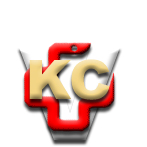 КЛИНИЧКИ ЦЕНТАР ВОЈВОДИНЕАутономна покрајина Војводина, Република СрбијаХајдук Вељкова 1, 21000 Нови Сад,т: +381 21/484 3 484 e-адреса: uprava@kcv.rswww.kcv.rs